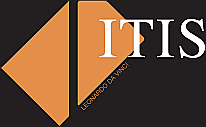 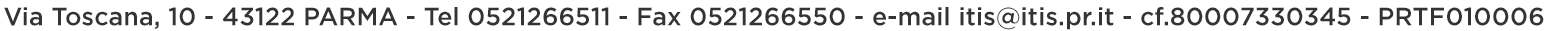 A.S. 2023-2024Documento del Consiglio di Classe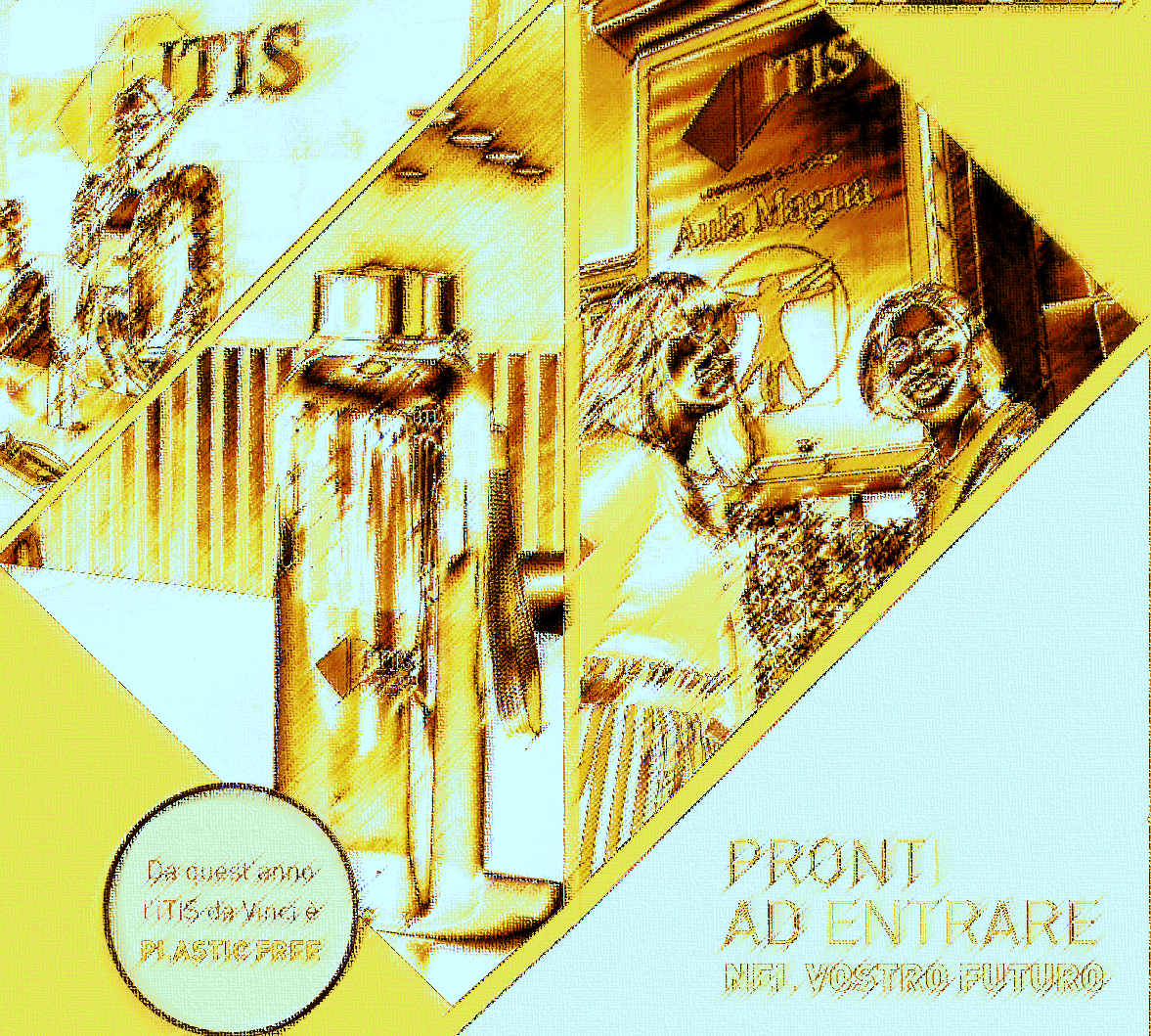 Ai sensi dell’O.M.22-03-2024 n.55 art.105XSerale Yyyyyyyy(art. Zzzzzzzzzzzzzzzz)Relativo all'azione educativa e didatticarealizzata nell'ultimo anno di corso INDICEI DOCENTI	3IL CONSIGLIO DI CLASSE	3COMMISSARI INTERNI	3IL CORPO DOCENTE NEL TRIENNIO	3IL CURRICOLO: QUADRO ORARIO, FINALITÀ, CONOSCENZE E COMPETENZE	4QUADRO ORARIO DEL TRIENNIO	4FINALITÀ	4CONOSCENZE	4COMPETENZE	4LA CLASSE e l’azione didattica	5DATI STATISTICI	5Elenco studenti	5RELAZIONE sulla classe	6Obiettivi disciplinari	6Obiettivi trasversali, comuni a tutte le discipline	6Contenuti, metodologie, sussidi, tempi	7MEZZI	7SPAZI	7COMPETENZE DISCIPLINARI	7Competenze trasversali, comuni a tutte le discipline	7Il recupero	8La valutazione	8Percorsi CLIL	9Percorsi di Didattica innovativa	9ATTIVITA’ SVOLTE	10Percorsi interdisciplinari	10Percorsi per le competenze trasversali e l’orientamento(PCTO)	10Rubrica valutativa PER I PCTO	11PERCORSI DI EDUCAZIONE CIVICA	11ATTIVITA’ DI AMPLIAMENTO DELL’OFFERTA FORMATIVA	11I DOCENTIIL CONSIGLIO DI CLASSECOMMISSARI INTERNIIL CORPO DOCENTE NEL TRIENNIOIL CURRICOLO: QUADRO ORARIO, FINALITÀ, CONOSCENZE E COMPETENZEQUADRO ORARIO DEL TRIENNIOLe ore in parentesi sono quelle di Laboratorio, comprese tra le totali(*) L’insegnamento dell’educazione civica è trasversale, per un totale di almeno 33 ore per anno scolastico.FINALITÀL’indirizzo [...completare]CONOSCENZEIl Diplomato in [... completare]COMPETENZEIl Diplomato in [... completare]LA CLASSE e l’azione didatticaDATI STATISTICIElenco studentiRELAZIONE sulla classe[... completare]Progressi curriculari[... completare]Impegno[... completare]Partecipazione[... completare]Metodo di studio[... completare]Profitto complessivo raggiunto[... completare]Obiettivi disciplinariSi rimanda alle RELAZIONI FINALI DELLE SINGOLE DISCIPLINE allegate a questo documento e reperibili sul sito dell’Istituto.Obiettivi trasversali, comuni a tutte le disciplineContenuti, metodologie, sussidi, tempiSi rimanda alle PROGRAMMAZIONI (da aggiornare al 31 maggio), allegate, DELLE SINGOLE DISCIPLINE, e reperibili sul sito dell’Istituto. I tempi, ed eventualmente le metodologie e i sussidi, sono indicati anche in relazione alle ATTIVITA’ SVOLTE.MEZZI Specificati, qualora stanziati, in relazione alle ATTIVITA’ SVOLTE (più oltre).	SPAZISpecificati, in relazione alle ATTIVITA’ SVOLTE (più oltre). Qualora non si tratti di aule o di laboratori scolastici: la frequenza prevista a questi ultimi è pari, per tutti gli indirizzi, a 10 h settimanali, come da quadro orario allegato.COMPETENZE DISCIPLINARISi rimanda alla PROGRAMMAZIONE COMUNE DEI SINGOLI DIPARTIMENTI DI ISTITUTO, di seguito allegata e reperibile sul sito dell’Istituto anche all’interno dei programmi delle singole materie.Competenze trasversali, comuni a tutte le disciplineIl recuperoLa valutazioneI PERIODI VALUTATIVIPrimo periodo: 	dall’inizio delle lezioni al 31/01/2024     Secondo periodo: 	dal 01/02/2024 al termine delle lezioni.CRITERI E GRIGLIE DI VALUTAZIONE DISCIPLINARISi rimanda al PTOF di Istituto e alle RELAZIONI FINALI DEI SINGOLI DOCENTI allegate a questo documento e reperibili sul sito della scuola.CRITERI DI VALUTAZIONE TRASVERSALI, COMUNI A TUTTE LE DISCIPLINEPercorsi CLIL[completare... es. materia/e coinvolta, breve descrizione dell’esperienza, risultati complessivi, rimando alla relazione finalePercorsi di Didattica innovativa[completare o eliminare... es. utilizzazione di tecniche e tecnologie quali LIM, Flipped Classroom, Peer to peer, documenti condivisi, classi virtuali, software applicativi per le verifiche, ecc., in quali materie e con quali risultati]ATTIVITA’ SVOLTEPercorsi interdisciplinariPercorsi per le competenze trasversali e l’orientamento(PCTO)Rubrica valutativa PER I PCTOPERCORSI DI EDUCAZIONE CIVICA ATTIVITA’ DI AMPLIAMENTO DELL’OFFERTA FORMATIVAProgetti, incontri con esperti, visite guidate, viaggi di istruzione, manifestazioni culturali, orientamento in uscita, attività e tornei sportivi.Data:                              I Docenti del Consiglio di ClasseMateriaDocenteLINGUA E LETTERATURA ITALIANASTORIA, CITTADINANZA E COSTITUZIONELINGUA INGLESESCIENZE MOTORIE E SPORTIVERELIGIONE CATTOLICA o ATTIVITA' ALTERNATIVAMATEMATICAEDUCAZIONE CIVICA (affidata ai docenti della classe coordinati dal docente:)MateriaDocenteDISCIPLINEClassi e docentiClassi e docentiClassi e docentiDISCIPLINEIIIIVVLINGUA E LETTERATURA ITALIANAxxxSTORIA, CITTADINANZA E COSTITUZIONExxxLINGUA INGLESExxxSCIENZE MOTORIE E SPORTIVExxxRELIGIONE CATTOLICA o ATTIVITA' ALTERNATIVAxxxMATEMATICAxxxEDUCAZIONE CIVICAxxxDISCIPLINEOrario settimanaleOrario settimanaleOrario settimanaleDISCIPLINEIIIIVVLINGUA E LETTERATURA ITALIANA444STORIA, CITTADINANZA E COSTITUZIONE222LINGUA INGLESE333SCIENZE MOTORIE E SPORTIVE222RELIGIONE CATTOLICA o ATTIVITA’ ALTERNATIVA111MATEMATICA443EDUCAZIONE CIVICA (*)TOTALE OREClasseN. ALUNNI PROMOSSINON PROMOSSIINSERIMENTITRASFERIMENTI E/O CAMBI DI PERCORSOTOTALEClassePer le classi IV e V, provenienti dalla classe precedenteRisultanti dallo scrutinio di fine anno e dallo scrutinio differitoRisultanti dallo scrutinio di fine anno e dallo scrutinio differitoINSERIMENTITRASFERIMENTI E/O CAMBI DI PERCORSOAlla fine dell’AS, cioè al termine dello scrutinio differitoIIIIVVN.CognomeNomeM/F1234567891011121314151617181920212223242526272829IndicatoriLIVELLO MEDIO RAGGIUNTO DALLA CLASSESapersi esprimere in modo chiaro, logico e pertinente, utilizzando un lessico appropriato alla situazione comunicativa e di contenutoSaper comprendere un testo e individuarne i punti fondamentaliSaper procedere in modo analitico nel lavoro e nello studioSaper proporre soluzioniAver capacità di sintesi a livello di apprendimento dei contenutiSaper cogliere la coerenza all'interno dei procedimentiSaper relativizzare fenomeni e eventiSaper interpretare fatti e fenomeni ed esprimere giudizi personaliSaper documentare adeguatamente il proprio lavoroIndicatoriLIVELLO MEDIO RAGGIUNTO DALLA CLASSECOMPETENZE PERSONALI, SOCIALI E CAPACITA’ DI IMPARARE AD IMPARARECOMPETENZE PERSONALI, SOCIALI E CAPACITA’ DI IMPARARE AD IMPARARECapacità di riflettere su sé stessi, di gestire efficacemente il tempo e le informazioni.Capacità di lavorare con gli altri in maniera costruttiva e di gestire il proprio apprendimento.COMPETENZE COMUNICATIVECOMPETENZE COMUNICATIVECapacità di individuare, comprendere, esprimere, argomentare e  interpretare concetti, sentimenti, fatti e opinioni, in forma sia orale sia scritta.COMPETENZE COGNITIVECOMPETENZE COGNITIVERimanere concentrati durante compiti prolungati nel tempo.Sviluppo delle capacità di analisi e sintesiUsare linguaggi specifici delle diverse disciplineCapacità di ricavare e rielaborare informazioni che derivano dall’esperienzaCOMPETENZE METODOLOGICHECOMPETENZE METODOLOGICHEEssere in grado di pianificare il proprio lavoro, attingendo in modo critico dalle risorse a disposizione.Capacità di svolgere compiti seguendo un piano e una strategia sviluppati in precedenza e applicati con successoCOMPETENZE CRITICHECOMPETENZE CRITICHEElaborazione di argomentazioni coerenti, collegamenti e relazioni tra fenomeni, eventi e concetti, anche di ambiti disciplinari diversiSaper riflettere, confrontare ed esprimere valutazioni personaliModalità di recuperoDISCIPLINECorso di recupero Sportello Recupero in itinere o curriculareIndicatoriLIVELLO MEDIO RAGGIUNTO DALLA CLASSECapacità di relazione e di individuazione del proprio ruolo nel gruppo di riferimentoImpegno e motivazione allo studioAutonomia di lavoroAcquisizione dei contenuti specifici disciplinariTitolo/argomentoDiscipline coinvolteMateriali prodottiDurata percorsoPeriododurataStudentiAziendecoinvolteNomeCognomeVALUTAZIONEBuonoTitolo/argomentoDescrizioneDiscipline coinvolteDurataTipologiaDescrizioneDurataMaterieDocentiFirmaLINGUA E LETTERATURA ITALIANASTORIA, CITTADINANZA E COSTITUZIONELINGUA INGLESESCIENZE MOTORIE E SPORTIVERELIGIONE CATTOLICA o ATTIVITA' ALTERNATIVAMATEMATICA